Приложение 2. Снимков материал за местообитанията на вида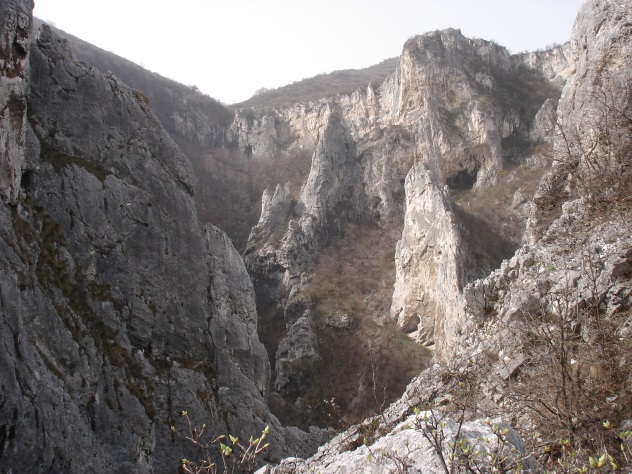 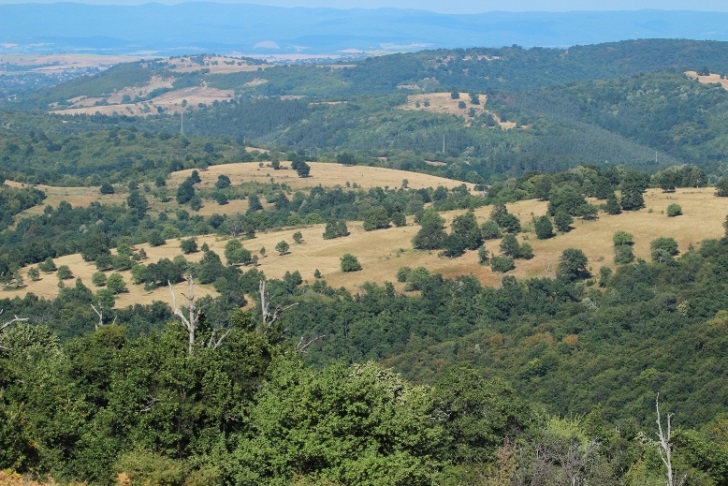 Снимка: Фотоархив ФДФФСнимка: Фотоархив ФДФФ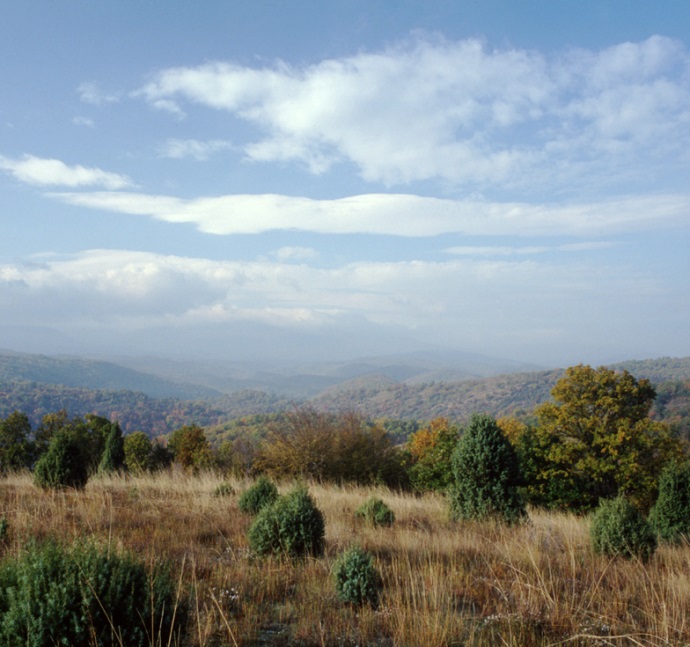 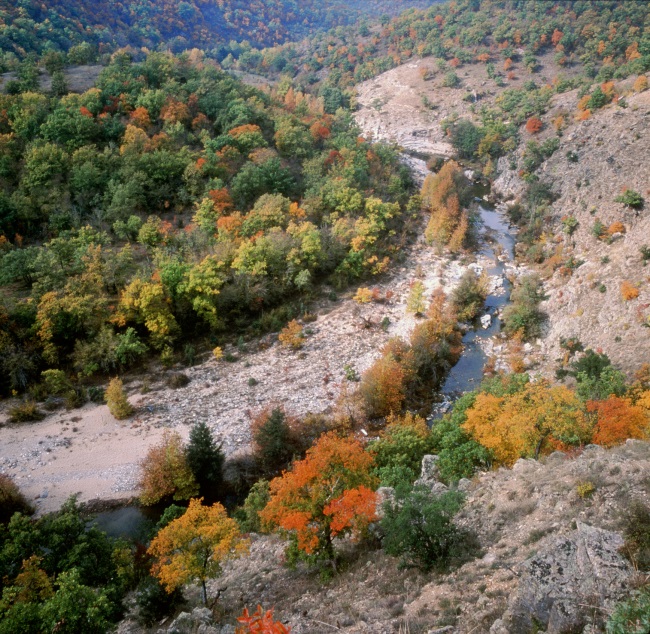 Снимка: Фотоархив  Зелени БалканиСнимка: Фотоархив Зелени Балкани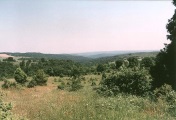 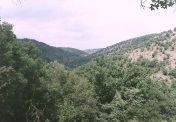 Снимка: Фотоархив Зелени БалканиСнимка: Фотоархив Зелени Балкани